WNC LAMB AND GOAT VIRTUAL SHOW GENERAL RULES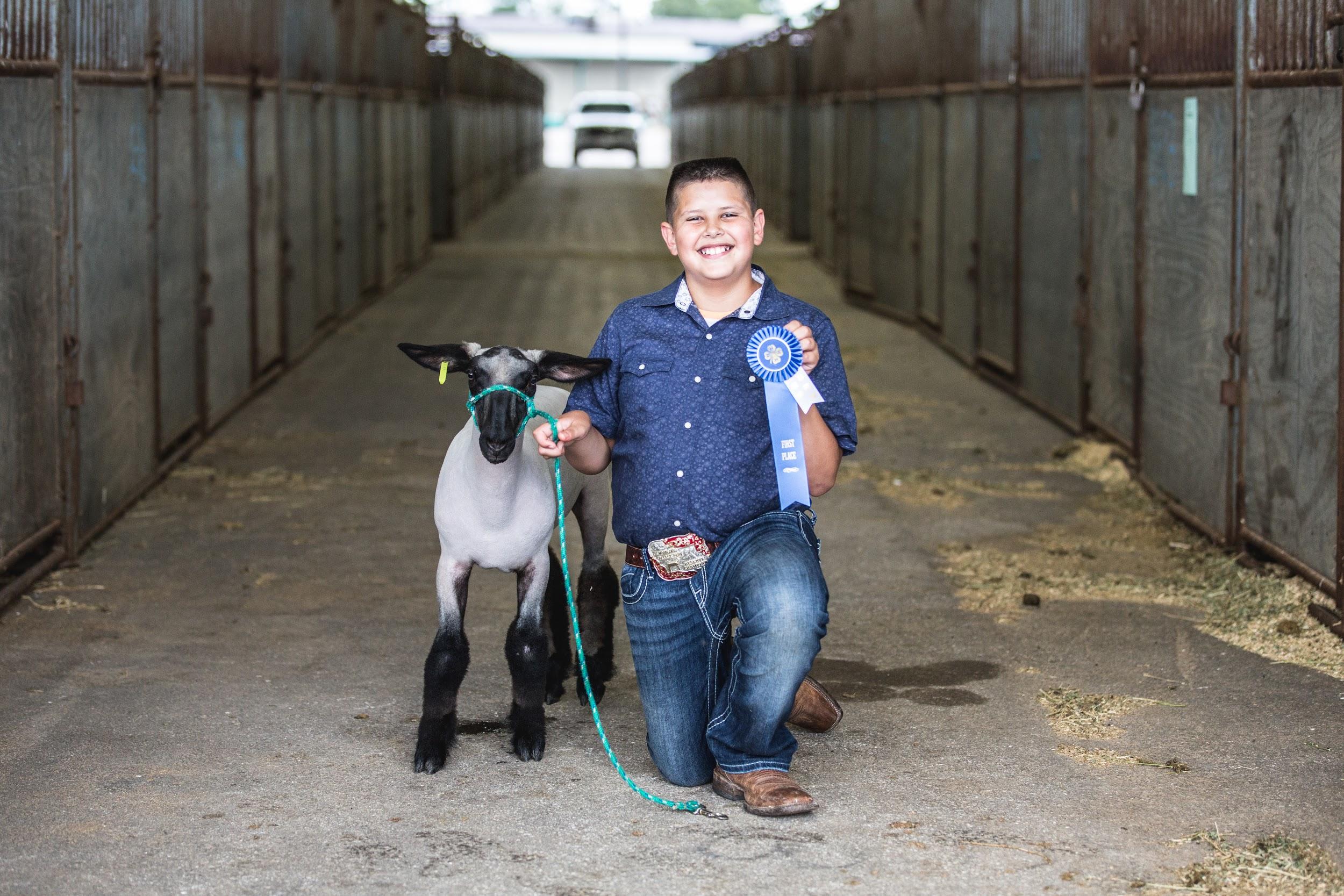 This contest is open to 4-H Members and/or members of the Catawba Valley Youth Showmanship Circuit residing in counties west of I-77 in NC. 4-H membership and Catawba Valley Youth Livestock Showmanship membership will be verified by county 4-H agents and the showmanship circuit board. Youth must own and provide daily care for the lambs and goats entered in these contests. Youth may enter one, two, three, or all four contest areas but only one entry per contest area. Youth ages 5 to 7 and youth with special needs will receive participation awards.There will be 3 competitive youth contest age divisions for each category, ages 8-10, 11-13, 14-18.  A first, second, and third place award in the amounts of $15, $10, and $5 will be made in the age divisions for 8 and older. Additional prizes may be awarded depending on sponsorships.Awards will be presented during the Catawba Valley Youth Livestock Showmanship Circuit Awards program in late 2020 or mailed to recipients. All entries are due no later than October 26.Entries may be submitted using this google form: https://forms.gle/FYeoGdnjucJKhnT89 Showmanship Video for Lambs and GoatsVideo Entry Rules:Video must be made with a single cut and no editing.Video must be saved in .mp4 or .mov format.Video should be no longer than 4 minutes.Video should not be larger than 10 GB.Youth should wear proper show attire.Animal should also be properly prepared for showmanship, fitted as if going into the show ring.No previous awards (banners, ribbons, etc.) may be in the background.You may only enter one video for lambs and one video for goats.Lamb and Goat videos will be judged separately and not in competition with each other.Should use the video prompt provided below:Video Entry prompt:With your animal at your side, or in front of you, please introduce yourself and your animal. Tell us about yourself (name, age, county, interests/hobbies), your animal (name, breed, age) and why you chose to show this specific animal. Please describe what you like about your animal and any changes you would like to see in the physical characteristics (structure) of your animal and why.Next please tell the judge about your feeding and care program for your animal. How much does your animal weigh? Tell about any veterinary care you have provided for your animal and why.Then, walk around the area that you are recording your video as if it is the show ring. Be sure to keep eye contact with the Judge (the camera) and switch sides as you move around your show ring. Do a full circle, stop and set up your animal so that the Judge (camera) can see all sides and the topline and then do another circle.Make sure to have at least one setup where the Judge gets to do a full 360 of the exhibitor and animal. Make at least one full circle with the judge getting head-on, both sides and rear view while the animal is moving.Example Videos from the Carolina Farm Credit CircuitGoat: https://www.youtube.com/watch?v=XviJ8IXRHEwSheep: https://www.youtube.com/watch?v=DzclSVRW00kPhoto Contest RulesAll entry photos must have been taken by the youth submitting the entry during the contest year. Photos may be in color OR black-and-white. PLEASE submit photographs at the highest image resolution possible in order to display high-quality images.Youth may only submit one photo for lambs and one photo for goats.Lamb and Goat photos will be judged together and not separated out by species.Costume Contest RulesCostume must be original, crafted by the youth, and not a purchased "Halloween" costume.Costume should be exhibited by uploading a photo of the animal in the costume.Photo of the costume should be in color.PLEASE submit photographs at the highest image resolution possible in order to display high-quality images.Photo of animal in costume may be taken by anyone, as the quality of the photo is not judged BUT the details seen of the costume in the photo are judged.If desired, youth may also be in costume with the animal, but judging will be based on animal costume and not youth costume.Youth may only submit one costume entry for lambs and one for goats.Lamb and Goat costumes will be judged together and not separated out by species.Record Book Contest RulesMust use the NC 4-H 2020 Project Record Book Form for the appropriate age found at: https://nc4h.ces.ncsu.edu/youth-3/4-h-awards-incentives-programs-2/Must include a story (guidelines in section 2 of record book form)Please limit story to 4 pages as indicated in guidelines of section 2Must include project focus (guidelines in section 3 of record book form)Project Focus may have unlimited pagesLamb and Goat Record Books will be judged together and not separated out by species.